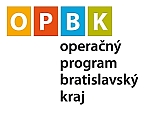 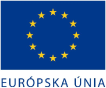 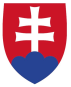 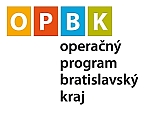 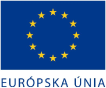 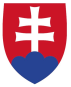 	Ministerstvo pôdohospodárstva a rozvoja vidieka  Slovenskej republikySekcia riadenia programov regionálneho rozvoja Odbor riadenia Operačného programu Bratislavský krajsídlo: Dobrovičova 12, 812 66 Bratislava 1  poštová adresa: Prievozská 2/B, Bratislava 26Aktualizácia č. 5Programového manuálu pre Operačný program Bratislavský kraj verzia 101. Zmeny a doplneniaV časti 1.3.1 Cieľ prioritnej osi 3 Technická pomoc bolo na konci druhého odseku doplnené vetné spojenie „a prípadne prípravy tematicky príbuzného OP pre ďalšie programové obdobie.“ V časti 1.3.5 Oprávnené výdavky, Prioritná téma 85 bolo vetné spojenie „a prípadne prípravy tematicky príbuzného OP pre ďalšie programové obdobie.“ doplnené k  bodu a) Personálna oblasť, prvý a druhý odsek a k bodu b) Oblasť technického vybavenia.V časti 1.3.5 Oprávnené výdavky, Prioritná téma 86 bolo vetné spojenie „a prípadne tematicky príbuzného OP pre ďalšie programové obdobie.“ doplnené k bodu b) Oblasť hodnotenia a štúdií posledný odsek.V časti 2.5 Merateľné ukazovatele horizontálnych priorít sa v tabuľke č. 16 Ukazovatele na úrovni horizontálnych priorít upravila definícia Ukazovateľa výsledku „ Počet inovovaných výrobných postupov nasledovne: „Počet nových a/alebo inovovaných výrobných postupov/technológií zavedených do prevádzky ako výsledok realizácie projektov v BSK“.V prílohe č. 5 Programového manuálu pre Operačný program Bratislavský kraj, kapitola 1.2.3 Zoznam elektronických služieb pre mestá  sa v tabuľke č.5 Zoznam povinných eGovernment služieb usporiadaný podľa úsekov správy pre projekt Elektronizácia služieb miest, v časti Úsek správy – Dane a poplatky rušia nasledovné služby: „Oznamovanie o vzniku, zániku alebo zmene daňovej povinnosti k dani za psa“.„Oznamovanie o vzniku, zániku alebo zmene daňovej povinnosti k dani z nehnuteľností“a nahrádzajú sa nasledovným znením: „Podávanie priznania k dani z nehnuteľností, dani za psa, k dani za predajné automaty a k dani za nevýherné hracie prístroje“.V prílohe č. 5 Programového manuálu pre Operačný program Bratislavský kraj, kapitola 1.3.2 Atribúty elektronických služieb miestnej územnej samosprávy, v časti 5 Úsek správy - Dane a poplatky sa služby s číslami:5.12 Oznamovanie o vzniku, zániku alebo zmene daňovej povinnosti k dani z nehnuteľností a 5.15 Oznamovanie o vzniku, zániku alebo zmene daňovej povinnosti k dani za psa sa rušia v celom rozsahu.5.20 Platenie miestnych dani v časti Súvisiace služby menia nasledovne: pôvodný text „Podávanie daňového priznania k dani z nehnuteľností“ sa nahrádza nasledovným znením: „Podávanie priznania k dani z nehnuteľností“ pôvodný text „Oznamovanie o vzniku, zániku alebo zmene daňovej povinnosti k dani za psa“ sa nahrádza nasledovným znením: „Podávanie priznania k dani za psa“pôvodný text „Oznamovanie o vzniku, zániku alebo zmene daňovej povinnosti k dani za predajné automaty“ sa nahrádza nasledovným znením: „Podávanie priznania k dani za predajné automaty“pôvodný text „Oznamovanie o vzniku, zániku alebo zmene daňovej povinnosti k dani za nevýherné hracie prístroje“ sa nahrádza nasledovným znením: „Podávanie priznania k dani za nevýherné hracie prístroje“.   5.23 Podávanie priznania k dani z nehnuteľností, dani za psa, k dani za predajné automaty a k dani za nevýherné hracie prístroje, sa nahrádza celá tabuľka v nasledovnom znení:V prílohe č. 5 Programového manuálu pre Operačný program Bratislavský kraj, kapitola 1.3.2 Atribúty elektronických služieb miestnej územnej samosprávy, v časti 6 Úsek správy – Financie a rozpočet sa v znení služby s číslom 6.3 Potvrdzovanie výšky záväzkov voči obci nahradil pojem „pohľadávka“ 
pojmom „záväzok“.Ostatné časti Programového manuálu zostávajú nezmenené.2. Záverečné ustanovenia2.1.    	Táto aktualizácia nadobúda platnosť a účinnosť dňom podpisu štatutárnym orgánom Riadiaceho orgánu pre Operačný program Bratislavský kraj.V Bratislave, dňa Ľubomír Jahnátek   minister pôdohospodárstva a rozvoja vidieka SRZákladné údajeZákladné údajeZákladné údajeNázov služby5.23. Podávanie priznania k dani z nehnuteľností, dani za psa, k dani za predajné automaty a k dani za nevýherné hracie prístrojePopis služby Priznanie k dani z nehnuteľností, dani za psa, k dani za predajné automaty a k dani za nevýherné hracie prístroje je daňovník povinný podať príslušnému správcovi dane do 31. januára toho zdaňovacieho obdobia, v ktorom mu vznikla daňová povinnosť podľa stavu k 1. januáru zdaňovacieho obdobia. V ďalších zdaňovacích obdobiach do tohto termínu, len ak nastali zmeny skutočností rozhodujúcich na vyrubenie dane z nehnuteľností, dani za psa, k dani za predajné automaty a k dani za nevýherné hracie prístroje.Zaradenie službyZaradenie službyZaradenie službyÚsek správyDane a poplatkyAgendaRozhodovanie vo veciach miestnych daní, miestnych poplatkov, verejnej dávky, prijatia úveru a alebo pôžičky a vykonávanie ich správyKlasifikácia službyKlasifikácia službyKlasifikácia službyTyp používateľa služby G2C, G2BTyp prístupuelektronicky alebo papierovoSúvisiaca legislatívaZákon č. 582/2004 Z.z. o miestnych daniach a miestnom poplatku za komunálne odpady a drobné stavebné odpady v znení neskorších predpisovVstupy a výstupyVstupy a výstupyVstupy a výstupyVstupyPriznanie k dani z nehnuteľností, dani za psa, k dani za predajné automaty a k dani za nevýherné hracie prístrojeVýstupyPotvrdenie o podaní priznania k dani z nehnuteľnosti, dani za psa, k dani za predajné automaty a k dani za nevýherné hracie prístroje Rozhodnutie (obsahuje Platobný výmer)Rozhodnutie o vyrúbení rozdielu dane (obsahuje Platobný výmer)Súvisiace službySúvisiace službySúvisiace službyPlatenie miestnych daníPlatenie miestnych daní